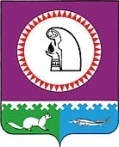 АДМИНИСТРАЦИЯ ГОРОДСКОГО ПОСЕЛЕНИЯ ОКТЯБРЬСКОЕОктябрьского района Ханты-Мансийского автономного округа-ЮгрыП О С Т А Н О В Л Е Н И Е « 31 »  марта 2014 г. 			                  		                                                   	№ 61п.г.т. ОктябрьскоеО внесении изменений в постановлениеадминистрации городского поселенияОктябрьское от 30.07.2012 № 171В целях приведения муниципального правового акта в соответствие с действующим законодательством: 1. Внести следующие изменения в приложение к постановлению администрации городского поселения Октябрьское от 30.07.2012 № 171 «Об утверждении административного регламента предоставления муниципальной услуги по предоставлению выписок из реестра муниципального имущества»:1.1. абзац 4 подпункта 2.12 пункта 2 изложить в следующей редакции:«Максимальный срок ожидания в очереди при устном обращении составляет не более 15 минут». 1.2. Пункт 2.14. изложить в следующей редакции: «2.14. Требования к помещениям, в которых предоставляется муниципальная услуга. Здание, в котором предоставляется муниципальная услуга, расположено с учетом пешеходной доступности для заявителей, оборудовано отдельным входом для свободного доступа заявителей.Вход в здание оборудован информационной табличкой (вывеской), содержащей информацию о наименовании, местонахождении, режиме работы.Все помещения, в которых предоставляется муниципальная услуга, соответствуют санитарно-эпидемиологическим требованиям, правилам пожарной безопасности, нормам охраны труда. Каждое рабочее место должностного лица, предоставляющего муниципальную услугу, оборудовано персональным компьютером с возможностью доступа к необходимым информационным базам данным и печатающим устройствам, позволяющими своевременно и в полном объеме получать справочную информацию по вопросам предоставления услуги и организовывать предоставление муниципальной услуги в полном объеме. Места ожидания соответствуют комфортным условиям для заявителей.Места ожидания оборудуются столами, стульями, информационными стендами, обеспечиваются писчей бумагой и канцелярскими принадлежностями в количестве, достаточном для оформления документов заявителями. На информационных стендах размещается следующая информация: - месторасположение, график (режим) работы, номера телефонов отдела предоставления муниципальной услуги;- процедура предоставления муниципальной услуги;- перечень документов, необходимых для получения муниципальной услуги;- извлечение из законодательных и иных нормативных правовых актов, содержащих нормы, регулирующие деятельность по предоставлению муниципальной услуги. Информационные стенды размещаются на видном, доступном месте. Стенды оформлены в едином стиле, надписи сделаны черным шрифтом на белом фоне.».1.3. Пункт 2.15. изложить в следующей редакции:«2.15. Показатели доступности и качества муниципальной услуги.Показателями доступности муниципальной услуги являются:бесплатность предоставления муниципальной услуги;доступность информирования заявителей по вопросам предоставления муниципальной услуги;доступность заявителей к формам заявлений и иным документам, необходимым для получения муниципальной услуги;возможность направления заявителем документов в электронной форме посредством единого и регионального порталов государственных и муниципальных услуг;возможность получения документов, являющихся результатом предоставления муниципальной услуги, в электронном виде посредством единого и регионального порталов государственных и муниципальных услуг. Показателями качества муниципальной услуги являются:соблюдение сроков предоставления муниципальной услуги;соблюдение сроков ожидания в очереди при подаче заявления о предоставлении муниципальной услуги и при получении результата;отсутствие обоснованных жалоб заявителей на качество предоставления муниципальной услуги, действия (бездействие) должностных лиц и решений, принимаемых (осуществляемых) в ходе предоставления муниципальной услуги;восстановление нарушенных прав заявителя.».1.4. пункт 5 изложить в новой редакции согласно приложению к настоящему постановлению.2. Считать утратившими силу:2.1. Постановление администрации городского поселения Октябрьское от 27.12.2013 № 462 «О внесении изменений в постановление администрации городского поселения Октябрьское от 30.07.2012 № 171 «Об утверждении административного регламента предоставления муниципальной услуги по предоставлению выписок из реестра муниципального имущества».2.2. Постановление администрации городского поселения Октябрьское от 07.10.2013 № 347 «О внесении изменений в постановление администрации городского поселения Октябрьское от 30.07.2012 № 171 «Об утверждении административного регламента предоставления муниципальной услуги по предоставлению выписок из реестра муниципального имущества».3. Опубликовать настоящее постановление в газете «Октябрьские вести» и разместить на официальном сайте городского поселения Октябрьское в сети «Интернет».4. Постановление вступает в силу после его официального опубликования. 5. Контроль за выполнением настоящего постановления оставляю за собой.Глава городского поселения Октябрьское                                                          В.В. Сенченков                                                                   Приложение                                                                                                 к постановлению администрации                                                                                                городского поселения Октябрьское                                                                                           от  «31» марта 2014 г. № 61«5. Досудебный (внесудебный) порядок обжалования действий (бездействий) должностного лица, а также принимаемого им решения при предоставлении муниципальной услуги5.1. Заявитель имеет право на досудебное (внесудебное) обжалование действий (бездействия) и решений, принятых (осуществляемых) в ходе предоставления муниципальной услуги должностными лицами.5.2. Предметом досудебного (внесудебного) обжалования могут являться действие (бездействие) должностных лиц администрации городского поселения Октябрьское (далее - администрация поселения), предоставляющих муниципальную услугу, а также принимаемые ими решения в ходе предоставления муниципальной услуги.Заявитель, права и законные интересы которого нарушены, имеет право обратиться с жалобой, в том числе в следующих случаях:нарушения срока регистрации запроса заявителя о предоставлении муниципальной услуги;нарушения срока предоставления муниципальной услуги;требования у заявителя документов, не предусмотренных нормативными правовыми актами Российской Федерации, нормативными правовыми актами Ханты-Мансийского автономного округа – Югры, муниципальными правовыми актами администрации поселения (далее – нормативные правовые акты);отказа в приеме документов, предоставление которых предусмотрено нормативными правовыми актами для предоставления муниципальной услуги у заявителя;отказа в предоставлении муниципальной услуги, если основания отказа не предусмотрены федеральными законами и принятыми в соответствии с ними иными нормативными правовыми актами;затребование с заявителя при предоставлении муниципальной услуги платы, не предусмотренной нормативными правовыми актами.5.3. Жалоба подается в письменной форме на бумажном носителе, в электронной форме в администрацию поселения.5.4. Жалоба может быть направлена по почте, через многофункциональный центр, с использованием информационно-телекоммуникационной сети «Интернет», официального сайта городского поселения Октябрьское, единого портала государственных и муниципальных услуг, а также может быть принята при личном приеме заявителя.5.5. Заявитель в жалобе указывает следующую информацию:наименование должности, фамилию, имя, отчество должностного лица действия (бездействия) и решения  которого обжалуются;фамилию, имя, отчество (последнее - при наличии), сведения о месте жительства заявителя - физического лица либо наименование, сведения о месте нахождения заявителя - юридического лица, а также номер (номера) контактного телефона, адрес (адреса) электронной почты (при наличии) и почтовый адрес, по которым должен быть направлен ответ заявителю;сведения об обжалуемых решениях и действиях (бездействии) должностного лица администрации поселения, предоставляющего муниципальную услугу;доводы, на основании которых заявитель не согласен с решением и действием (бездействием) должностного лица администрации поселения. Заявителем могут быть представлены документы (при наличии), подтверждающие доводы заявителя, либо их копии.В случае подачи жалобы при личном приеме заявитель представляет документ, удостоверяющий его личность в соответствии с законодательством Российской Федерации.Если жалоба подается через представителя заявителя, также представляется документ, подтверждающий полномочия на осуществление действий от имени заявителя. В качестве такого документа может быть:а) оформленная в соответствии с законодательством Российской Федерации доверенность (для физических лиц);б) оформленная в соответствии с законодательством Российской Федерации доверенность, заверенная печатью заявителя и подписанная его руководителем или уполномоченным этим руководителем лицом (для юридических лиц);в) копия решения о назначении или об избрании, либо приказа о назначении физического лица на должность, в соответствии с которым такое физическое лицо обладает правом действовать от имени заявителя без доверенности.5.6. Заявитель имеет право на получение информации и документов, необходимых для обоснования и рассмотрения жалобы.5.7. Жалоба, поступившая от заявителя, подлежит рассмотрению ответственным должностным лицом в течение 15 рабочих дней со дня ее регистрации, а в случае обжалования отказа должностного лица в приеме документов у заявителя либо в исправлении допущенных опечаток и ошибок или в случае обжалования нарушения установленного срока таких исправлений – в течение 5 рабочих дней со дня ее регистрации. Правительство Российской Федерации вправе установить случаи, при которых срок рассмотрения жалобы может быть сокращен.5.8. Администрация поселения обеспечивает объективное, всестороннее и своевременное рассмотрение жалобы, в случаях необходимости – с участием заявителя, направившего жалобу.5.9. По результатам рассмотрения жалобы должностным лицом принимается решение об удовлетворении требований заявителя о признании неправомерным обжалованного решения, действия (бездействия) либо об отказе в удовлетворении требований.5.10. Не позднее дня, следующего за днем принятия решения, указанного в подпункте 5.8. настоящего пункта, заявителю в письменной форме и по желанию заявителя в электронной форме направляется мотивированный ответ о результатах рассмотрения жалобы.».